Projet de Performance Fédéral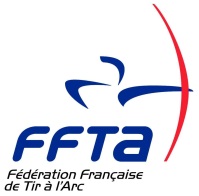 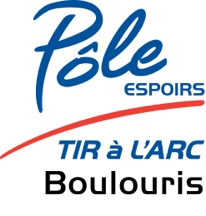 Dossier de Candidature - Pôle Espoirs de BoulourisA renvoyer au responsable du Pôle : n.villemur@ffta.fr Informations Personnelles Nom : 								Prénom : 	Date de naissance : 			Catégorie (préciser l’année) : 		Age au 01/09 :N° de Licence : 					Club :				Liste HN : Adresse : C.P : 				Commune : Profession des parents : 		père : 				mère :Situation familiale : (marié, union libre, divorcé…) : Si parents séparés, 2ème adresse :N° téléphone des Parents :				mail des parents : N° de téléphone de l’archer :				mail de l’archer : N° de téléphone de l’entraîneur :			mail de l’entraineur : Informations Sportives :Début du tir à l’arc : 					Meilleure performance en T.A.E international : Début de la compétition : 				moyenne T.A.E international saison précédente :Résultats compétitifs remarquables (C.F, TNJ, Classement National…)Nombre d’entraînements hebdomadaire : Volume de flèches tirées par semaine : (cocher la case)Informations ScolairesÉtudes suivies cette année :					moyenne de l’élève : Orientation envisagée pour l’année prochaine :Langues Vivantes demandées :		LV1 :					LV 2 : Renseignements Médicaux Un PAI (Protocole d’Accueil Individualisé) a été ou va être mis en place : ☐ oui ☐ non Un PAP (Plan d’Accompagnement Personnalisé) a été ou va être mis en place : ☐ oui ☐ non Autres éléments sur la santé à porter à notre attention : Motivation : A compléter par l’archer : Dis-nous-en quelques lignes pourquoi tu souhaites intégrer le Pôle Espoirs ?Avis de l’Entraineur et/ou du Président de Club : Avis du Professeur Principal :Informations ou remarques complémentaires :A joindre au dossier :Les photocopies des 5 derniers bulletins scolaires trimestriels (3 de l’année précédente + 2 de l’année en cours)La photocopie de la carte d’identité et/ou du passeport national2 photos d’identité< 200200- 300- 500500 – 800>800Autre…Tests PhysiquesTests PhysiquesTests PhysiquesTests PhysiquesNombre de pompesNombre de TractionsNombre de Tractions obliquesTemps de tenue corde à sauterTemps de tenue gainageTemps de tenue chaise Test CooperAutres sports pratiqués et/ou préparation physique :Autres sports pratiqués et/ou préparation physique :Autres sports pratiqués et/ou préparation physique :Autres sports pratiqués et/ou préparation physique :Fréquence hebdomadaire :Fréquence hebdomadaire :Fréquence hebdomadaire :Fréquence hebdomadaire :